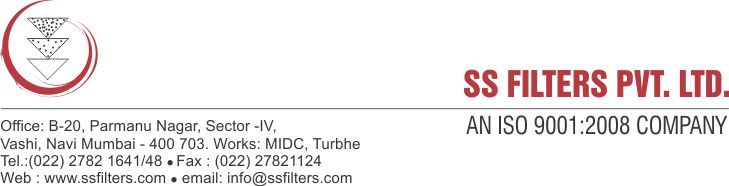 Specification SheetWOUND FILTER CARTRIDGE (POLYPROPYLENE/ MICROGLASSFIBER/ COTTON)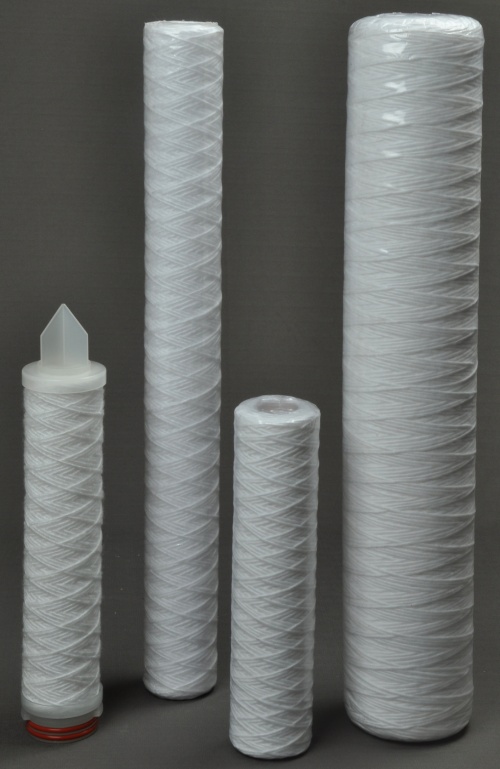 SS Filters Wound Filter Cartridges are manufactured using a high speed, continuous wind process which creates a superior one-piece filter with hundreds of diamond shaped tunnels that get progressively smaller from the outer diameter to the core. Finer particles are progressively trapped as fluid travels to the centre of the filter allowing for much greater retention capacity than straight surface filter media of same dimensions & porosity.The double O-ring sealing system ensures positive sealing of the filter cartridge within the housing and virtually eliminates and potential for bypass. The all polypropylene construction provides excellent chemical compatibility in a wide variety of process streams.PP Filter Cartridges are available in a wide range of lengths and micron sizes. Two sizes are available- Standard and Jumbo as per your flow rate and volume requirements.FEATURES & BENEFITS:True Depth filtrationHigh Solids holding capacityWide chemical compatibilityA broad range of media and center core options provide excellent compatibility with a variety of fluids.Removal ratings from 1 to 20μmHigh  efficiency but  low in price for equipment  installation & cost savingFits into most standard housingsGraded pore structure for efficient removal of a wide range of particle sizePRODUCT SPECIFICATION  CONSTRUCTION:Filter media: 100% Polypropylene fiber / Microglassfiber/ Cotton  Support media: Polypropylene fiberInner core: Polypropylene cage/ Stainless steel for cotton woundEnd  Caps: Polypropylene if code 7 type‘O’ Rings: Silicone/ EPDM/ Viton CONFIGURATION:Double open end type (DOE Type)Code 7S (226 ‘O’ Ring design/ Bayonet or fin)              APPLICATIONS:Organic Acids, Alkalis, SolventsChemical industriesFood & BeverageElectronic IndustryPotable liquids, oilsFishing industryCosmetic industrySolar heating systemPetrochemical industryWater based solutionsReverse osmosis pre treatmentMicron Rating 1, 5, 10, 20 µLength                               10", 20", 30", 40"Inner Dia-Standard sizeInner Dia- Jumbo size28 mm 28 mmOuter Dia-Standard sizeOuter Dia- Jumbo size60-62 mm 105-110 mmEffective Surface area         per 10" cartridge element3.5 sq. feet